ISLA VISTA ARTS MINUTES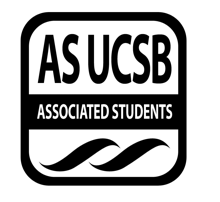 Associated Students DATE: May 4, 2020LOCATION: 	Zoom	      Minutes/Actions recorded by: Senator Tyler FergusonCALL TO ORDER: 2:03 pm by Senator Tyler FergusonA. MEETING BUSINESSRoll Call Acceptance of Excused Absences Giselle Etessami for the entire meetingAndy Ochoa for the entire meetingMOTION/SECOND: Mitchell/AlexanderMotion Language: Motion to bundle and approve all excused absencesACTION: Vote:CONSENT Vote Taken: 2:04PMAcceptance of Proxies Visala Tallavarjula for Giselle EtessamiMOTION/SECOND: Mitchell/SadeghinejadMotion Language: Motion to bundle and approve all proxies. ACTION: Vote: CONSENTVote Taken: 2:06PMB. PUBLIC FORUMSoha Sadeghinejad - I am a music major who cares about arts and the creative aspects of UCSB and our lives. I am interested in being Vice Chair.Chelsie Alexander- Interested in having a position, however I may be studying abroad. I love IV Arts and want to help in any way I can. I want to do projects and do some tabling next Spring.Visala Tallavarjula- I am interested in being the Social Media Coordinator, and in how people present information online and how it affects peoples’ judgements.Anna question to Visala: Could you think of a way to make IV Arts social media contained yet lead to more discreet aspects of the arts on campus?Visala response: I have been coding for a while... interested in helping others collab and expand social media, instagram and youtube profiles... down to revamp it and make it a project with the board.Chelsie suggests IV Arts gets a website, Visala agrees.Daniel question to Visala: What are some strategies you’d use for the website and our social media to promote events, projects and performances affiliated with IV Arts?Visala response- I lived in the freshman dorms, and think that there should be more posters with links to information about events. We should use social media and follow specific popular groups, such as Program Board, and use a hashtag to promote IV arts and specific things we do. I will look into other methods of promotion, since this is new to me. Definitely love to find new ways to promote the board.Sarah Danielzadeh- I am interested in the outreach coordinator position. I have experience in senate, program board, and isla vista party. Anna question: Will you go to our events?Sarah response: Yes, I am inclined to attend IV Arts events. We can expand to be like Program Board and put on great events. It’s all about planning and getting the word out.Daniel question to Sarah:  Once we go back to campus, will you be big on tabling?Sarah response: I think as far as physical outreach goes, social media always comes first to build a presence online and get our name out. From there, tabling, especially for Word Magazine, would be enticing… Art walk with EVPLA and other events with that office.Tyler Ferguson- I am interested in chair of iv arts. I was the Senate liaison and put a lot of work into this board. I want to see it grow and expand and really care about it and its success.Chelsie is down for student rep at large.Adam is down for treasurer.Anna question for Adam: I’ve been having Andy read our invoices. Is that something you’d be willing to do training for to learn how to do as Treasurer through A.S.?Adam response: Yes, I’m down for all the required training. I wanna stay with IV Arts all four years if possible.Zandra Marshall- I am interested in being the second student rep at large. I make clothes and earrings and am definitely interested in arts and in the position.EXTERNAL REPORTS   Advisor’s Report:Anna: I would like to report that I have lost Andy as my assistant. I don’t have much of a need for an assistant at this moment since we’re not doing many things right now. I continue to coordinate IV Arts programming, grants, and money. IV Arts is funny in that part of our money comes from the Dean and Executive VPs but doesn’t go into the same pool of money as the lock-in fee. A lot of the lock-in fee is going into Magic Lantern films, which are kinda expensive. I’d love to give a presentation during a future meeting discussing our funding. I will possibly be looking for an assistant in the Summer. $14 an hour. Can’t be more than 14 hours a week. Could go down to 3 or 6 hours even, I am flexible. Hiring asap. I’d also like IV Arts to purchase two stands for Word Magazine. They are dispensers that hold a weather-protected magazine.Soha question: Could we make the dispensers bright-colored to attract people to the magazine holders. Perhaps paint them? It draws interest.Anna response: That’s a great idea. I’m gonna guess that on-campus we could do something like that more easily than in Isla Vista because the way space is regulated in public areas and sidewalks off-campus. Executive Officer’s Report(s) President Chelsie: whole agenda for quarter sadly can’t happen because of online classes. 
Would be cool if we could make more of our social media presence a thing now. Group Project/Member Report(s)ACCEPTANCE of AGENDA/CHANGES to AGENDA MOTION/SECOND: Sadeghinejad/Proxy TallavarjulaMotion Language: Motion to accept the agenda.ACTION: Vote: CONSENTVote Taken: 2:49 pmCONSENT ITEMSApproval of our Action Summary/Minutes from: ACTION ITEMS  F-1. Old Business:  F-2 New Business:Appointments for Next Year’s BoardChair: Tyler FergusonVice Chair: Soha SadeghinejadTreasurer: Adam MajcherOutreach Coordinator: Sarah DanielzadehSocial Media Coordinator: Visala TallavarjulaStudent Rep At-Large: Chelsie AlexanderStudent Rep At-Large: Zandra MarshallMOTION/SECOND: Mitchell/SadeghinejadMotion Language: Motion to appoint Zandra Marshall as Student Representative At-Large of Isla Vista Arts for the 2020-2021 school year.ACTION: Vote: CONSENTVote Taken: 2:53pmMOTION/SECOND: Mitchell/Proxy TallavarjulaMotion Language: Motion to appoint Tyler Ferguson as Chair of Isla Vista Arts for the 2020-2021 school year.ACTION: Vote: CONSENTVote Taken: 2:54pmMOTION/SECOND: Mitchell/SadeghinejadMotion Language: Motion to appoint Sarah Danielzadeh as Outreach Coordinator of Isla Vista Arts for the 2020-2021 school year.ACTION: Vote: CONSENTVote Taken: 2:55pmMOTION/SECOND: Mitchell/DanielzadehMotion Language: Motion to appoint Soha Sadeghinejad as Vice Chair of Isla Vista Arts for the 2020-2021 school year.ACTION: Vote: CONSENTVote Taken: 2:56pmMOTION/SECOND: Mitchell/MajcherMotion Language: Motion to appoint Visala Tallavarjula as Social Media Coordinator of Isla Vista Arts for the remainder of the Spring 2020 quarter.ACTION: Vote: CONSENTVote Taken: 2:57pm MOTION/SECOND: Mitchell/DanielzadehMotion Language: Motion to appoint Visala Tallavarjula as Social Media Coordinator of Isla Vista Arts for the 2020-2021 school year.ACTION: Vote: CONSENTVote Taken: 2:58pmMOTION/SECOND: Mitchell/Proxy TallavarjulaMotion Language: Motion to appoint Adam Majcher as Treasurer of Isla Vista Arts for the 2020-2021 school year.ACTION: Vote: CONSENTVote Taken: 2:59pmMOTION/SECOND: Mitchell/MajcherMotion Language: Motion to appoint Chelsie Alexander as Student Representative At-Large of Isla Vista Arts for the 2020-2021 school year.ACTION: Vote: CONSENTVote Taken: 3:00pmProposal of $350 Word Magazine ExpenseMOTION/SECOND: Alexander/MitchellMotion Language: Motion to approve the $350 funding request for Word Magazine stands.ACTION: Vote: CONSENTVote Taken: 3:04pmDISCUSSION ITEMS Ideas for IV Arts While We Are Not Meeting in Person:Danielzadeh: a contest for a logo for IV Arts where students submit a design for our new logo and win something. Maybe also buying Merch to table with next year? A lot of people are creative right now in quarantine. This is a good way to showcase we collab with the general student body.Anna: I like the idea of a prize of $100 gift card or more for the winner.Danielzadeh: Social Media presence should be bigger first. Let’s definitely discuss this at our next meeting.Visala: If anyone wants to collab with me on ideas for social media stuff for the Board, my email is visalatalla@gmail.com, and my instagram is @visalatalla.NEXT MEETING: TUESDAY MAY 26th AT 2 PM ON ZOOMREMARKSMOTION/SECOND: Sadeghinejad/MitchellMotion Language: Motion to skip remarks.ACTION: Vote: CONSENTVote Taken: 3:20pmADJOURNMENTMOTION/SECOND: Danielzadeh/SadeghinejadMotion Language: Motion to adjourn.ACTION: Vote: CONSENTVote Taken: 3:21pmNameNote: absent (excused/not excused)arrived late (time)departed early (time)proxy (full name)Chelsie Alexander (Chair)PresentSarah Danielzadeh (Senator)PresentGiselle Etessami (Student Representative At-Large)Excused (Proxy Visala Tallavarjula)Tyler Ferguson (Senator)PresentAdam Majcher (Student Representative At-Large)PresentDaniel Mitchell (Senator)PresentAndy Ochoa (Treasurer)ExcusedSoha Sadeghinejad (Vice Chair)PresentTWO VACANCIES (Social Media Coordinator + Outreach Coordinator) 